Dildar Muhammad 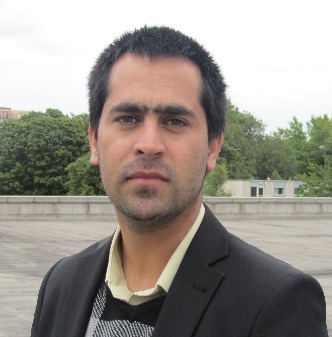 RN, BScN (AKU), PhD Nursing (University of Liverpool)             QUALIFICATIONSPhD in Nursing University of Liverpool, UK.(Scholarship of Khyber Medical University faculty development projects, funded by Higher Education Commission (HEC) Government of Pakistan).Sep 2010- May 2015.Bachelor of Science in Nursing2004-2008:  Aga Khan University, Karachi, Pakistan.PROFESSIONAL EXPERIENCEAssistant Professor NursingInstitute of Nursing Sciences Khyber Medical University PeshawarAugust 03, 2015-till dateInstructor Nursing Education Services: Nursing Education services Shifa International Hospital Islamabad.December 2009-August 2010.Registered Staff Nurse: Aga Khan University hospital Karachi PakistanAug 2008- October 2009:Emergency Room, Occupational Health Nursing and Home Health Nursing.PROFESSIONAL LICENSE          Registered Nurse, Pakistan Nursing Council (PNC License # A-47471) CONFERENCE PROCEEDINGSDec 2008 	Research Abstract Presentation on “Factors affecting Adult Cardiac 			Health- A cross sectional Study at Garden Karachi” at National Health 			Science Research Assembly, AKUHAug 2008	Literature Review/ Concept Paper Abstract Presentation on “Factors 			Associated with Suicide in Young adult Pakistani Population”  in 				National Symposium on Injury in Developing World from Prevention to 			Care at AKUAug 2008  	Concept Paper Presentation on “Pattern and Mechanism of Bomb 				Blast Injuries” as co-author in National Symposium on Injury in 				Developing World from Prevention to Care at AKUHApril 2008	Concept Paper Presentation on “Bird Flu; A Potential 					Pandemic the need to increase Public Health Awareness in 				Pakistan” in International Symposium on Best Infection Control 			Practices at AKUHPROJECTSHospital based conference on ‘New Heights of critical care’ at Shifa International Hospital Islamabad in 2010.Hospital based project on “Combating complaints/ increasing patients satisfaction” and “Customer Satisfaction” at Nursing Educational Services of AKUH as a student of Management and Leadership Course in 2008.